5.11. LK- RIJEŠI ZADATKE ODUZIMANJA NA PRSTE.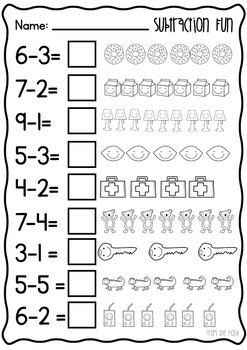 